WHOLESALE INVOICE/ORDER Form 2017-FallDATE Ordered: Sold/Ship to: 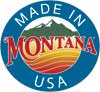 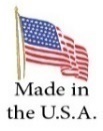 WHOLESALE INVOICE/ORDER Form 2017-FallDATE Ordered: Sold/Ship to: QTY#12X15 METAL SIGNS – Minimum Any 8Unit CostTotal1Stream Angler – (com069)$16.002Mountain Hunter – (com128)$16.003Yellowstone Moose – (com198)$16.004Glacier National Park – (com168)$16.0051938 Montana Road Map Front – (com169)$16.0061941 Montana Road Map – (com160)$16.007Super Chief – (com181)$16.008The Dude – (com185) $16.009Garrett Fly – (com188)$16.0010Monarch Moose – (com193)$16.0011Make-My-Day Moose – (com225)$16.00QTY#WOOD SIGNS – 14x20 and 10x16 – Minimum Any 8Unit CostTotal11938 Montana Road Map Front – (com171)$17.002Make-My-Day Moose – (com216)$17.003Glacier NP – (com176)$17.004Mountain Hunter – (com179)$17.005Super Chief – (com182)$17.006The Dude – (com186)$17.007Garrett Fly – (com189)$17.008Monarch Moose – (com195)$17.00QTY#6x9 METAL TABLE TOPPERS –Minimum Any 4Unit CostTotal11938 Montana Road Map Front (com170)$12.002Super Chief (com184)$12.003Garrett Fly (com191)$12.004Glacier NP (com192)$12.005Monarch Moose (com194)$12.006Make-My-Day Moose (com226)PAGE 1Subtotal10 % DISCOUNT for Orders over $300TotalQTY#POSTERS – 18x24 – Minimum Any 5 – Mailed in TubeUnit CostTotal1Stream Angler – Ahhh.. Montana $15.002Montana Geese $15.003Yellowstone Moose $15.004Glacier National Park $15.0051938 Montana Road Map Front $15.0061941 Montana Map$15.007Super Chief – See Montana $15.008The Dude – Burt Fork Mercantile$15.009Monarch Moose – Natural$15.0010Fly Montana Sky – Skier $15.0011Make My Day Moose$15.0012Monarch Moose in Circle $15.00QTYCUSTOM TEXT POSTCARDSUnit CostTotalStandard Order – 10 each of 6 Montana Designs #s 4,5,7,8,9,10 (see Metal Signs)$52.00Double Order – 20 each of 6 Montana Designs$84.00QTYVINTAGE OUTDOOR MAGAZINE COVER-ART CARDS-14 Remastered Cover DesignsUnit CostTotalThe Kingfisher Collection – 7 Different Art Cards & Envelopes  - Minimum 4$12.00The Fox Collection – 7 Different Art Cards & Envelopes – Minimum 4$12.00Pick-and-Choose by Number – Minimum 30  $1.70PAGE 2SubtotalPAGE 1SubtotalFREE SHIPPING10 % DISCOUNT for Orders over $300TOTAL